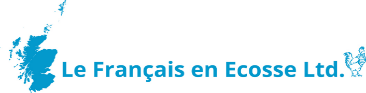 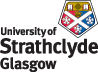 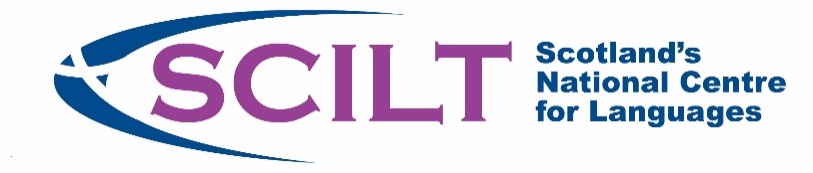 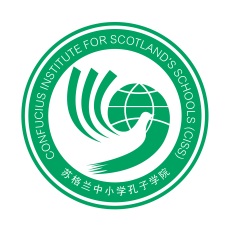 Teacher Notes: Floating or Sinking* Science experiment: 1. Fill a sink or a bucket with water. Leave around 5cm (2 inches) empty.
2. Slowly lower one piece of fruit into the water and record if it floats or sinks
3. Remove the fruit from the water and test the next until all fruits have been tested.
Suggested informationSuggested ActivitiesSuggested LanguageChinese CharactersChinese PinyinNOTES/COMMENTSThis power point supports cross-curricular links in science and maths as well as health and wellbeing and can be uses flexible by the teacher to suit the context of the class.  Introduction of fruits in Mandarin. Find out about the fruits which are popular in China. Play Kim’s game to help consolidate the learning of the fruits, design flashcards, play snap and the four corners game. The teacher could hide the fruit and get the learners to find and name the fruit in Mandarin.Teachers could purchase fruits and allow learners to taste, touch, describe them, for example, colour, size, shape.Conduct the experiment* of floating and sinking after becoming familiar with the slides and the phrases. By listening to the Chinese expression for “Does it float or sink?” the teacher could use the language and get learners to repeat/use the language themselves.Classify information: sort fruits into those that float and those that sink. Conduct a class survey of preferred fruits and organise a class chart or presentations to display information.Talk about the benefits of a healthy diet, looking into vitamins, portions eaten per day. Find out about one of the fruits – the country it comes from, how it gets to the shop and who works to get it there. This allows for learning for sustainability focus too.Floating浮起来fú qǐ láiThis power point supports cross-curricular links in science and maths as well as health and wellbeing and can be uses flexible by the teacher to suit the context of the class.  Introduction of fruits in Mandarin. Find out about the fruits which are popular in China. Play Kim’s game to help consolidate the learning of the fruits, design flashcards, play snap and the four corners game. The teacher could hide the fruit and get the learners to find and name the fruit in Mandarin.Teachers could purchase fruits and allow learners to taste, touch, describe them, for example, colour, size, shape.Conduct the experiment* of floating and sinking after becoming familiar with the slides and the phrases. By listening to the Chinese expression for “Does it float or sink?” the teacher could use the language and get learners to repeat/use the language themselves.Classify information: sort fruits into those that float and those that sink. Conduct a class survey of preferred fruits and organise a class chart or presentations to display information.Talk about the benefits of a healthy diet, looking into vitamins, portions eaten per day. Find out about one of the fruits – the country it comes from, how it gets to the shop and who works to get it there. This allows for learning for sustainability focus too.Or还是hái shìThis power point supports cross-curricular links in science and maths as well as health and wellbeing and can be uses flexible by the teacher to suit the context of the class.  Introduction of fruits in Mandarin. Find out about the fruits which are popular in China. Play Kim’s game to help consolidate the learning of the fruits, design flashcards, play snap and the four corners game. The teacher could hide the fruit and get the learners to find and name the fruit in Mandarin.Teachers could purchase fruits and allow learners to taste, touch, describe them, for example, colour, size, shape.Conduct the experiment* of floating and sinking after becoming familiar with the slides and the phrases. By listening to the Chinese expression for “Does it float or sink?” the teacher could use the language and get learners to repeat/use the language themselves.Classify information: sort fruits into those that float and those that sink. Conduct a class survey of preferred fruits and organise a class chart or presentations to display information.Talk about the benefits of a healthy diet, looking into vitamins, portions eaten per day. Find out about one of the fruits – the country it comes from, how it gets to the shop and who works to get it there. This allows for learning for sustainability focus too.Sinking沉下去chén xià qùThis power point supports cross-curricular links in science and maths as well as health and wellbeing and can be uses flexible by the teacher to suit the context of the class.  Introduction of fruits in Mandarin. Find out about the fruits which are popular in China. Play Kim’s game to help consolidate the learning of the fruits, design flashcards, play snap and the four corners game. The teacher could hide the fruit and get the learners to find and name the fruit in Mandarin.Teachers could purchase fruits and allow learners to taste, touch, describe them, for example, colour, size, shape.Conduct the experiment* of floating and sinking after becoming familiar with the slides and the phrases. By listening to the Chinese expression for “Does it float or sink?” the teacher could use the language and get learners to repeat/use the language themselves.Classify information: sort fruits into those that float and those that sink. Conduct a class survey of preferred fruits and organise a class chart or presentations to display information.Talk about the benefits of a healthy diet, looking into vitamins, portions eaten per day. Find out about one of the fruits – the country it comes from, how it gets to the shop and who works to get it there. This allows for learning for sustainability focus too.What is this?这是什么Zhè shì shén me?This power point supports cross-curricular links in science and maths as well as health and wellbeing and can be uses flexible by the teacher to suit the context of the class.  Introduction of fruits in Mandarin. Find out about the fruits which are popular in China. Play Kim’s game to help consolidate the learning of the fruits, design flashcards, play snap and the four corners game. The teacher could hide the fruit and get the learners to find and name the fruit in Mandarin.Teachers could purchase fruits and allow learners to taste, touch, describe them, for example, colour, size, shape.Conduct the experiment* of floating and sinking after becoming familiar with the slides and the phrases. By listening to the Chinese expression for “Does it float or sink?” the teacher could use the language and get learners to repeat/use the language themselves.Classify information: sort fruits into those that float and those that sink. Conduct a class survey of preferred fruits and organise a class chart or presentations to display information.Talk about the benefits of a healthy diet, looking into vitamins, portions eaten per day. Find out about one of the fruits – the country it comes from, how it gets to the shop and who works to get it there. This allows for learning for sustainability focus too.One (gè is a measure word)一个yī gèThis power point supports cross-curricular links in science and maths as well as health and wellbeing and can be uses flexible by the teacher to suit the context of the class.  Introduction of fruits in Mandarin. Find out about the fruits which are popular in China. Play Kim’s game to help consolidate the learning of the fruits, design flashcards, play snap and the four corners game. The teacher could hide the fruit and get the learners to find and name the fruit in Mandarin.Teachers could purchase fruits and allow learners to taste, touch, describe them, for example, colour, size, shape.Conduct the experiment* of floating and sinking after becoming familiar with the slides and the phrases. By listening to the Chinese expression for “Does it float or sink?” the teacher could use the language and get learners to repeat/use the language themselves.Classify information: sort fruits into those that float and those that sink. Conduct a class survey of preferred fruits and organise a class chart or presentations to display information.Talk about the benefits of a healthy diet, looking into vitamins, portions eaten per day. Find out about one of the fruits – the country it comes from, how it gets to the shop and who works to get it there. This allows for learning for sustainability focus too.Fruit水果shuǐ guǒThis power point supports cross-curricular links in science and maths as well as health and wellbeing and can be uses flexible by the teacher to suit the context of the class.  Introduction of fruits in Mandarin. Find out about the fruits which are popular in China. Play Kim’s game to help consolidate the learning of the fruits, design flashcards, play snap and the four corners game. The teacher could hide the fruit and get the learners to find and name the fruit in Mandarin.Teachers could purchase fruits and allow learners to taste, touch, describe them, for example, colour, size, shape.Conduct the experiment* of floating and sinking after becoming familiar with the slides and the phrases. By listening to the Chinese expression for “Does it float or sink?” the teacher could use the language and get learners to repeat/use the language themselves.Classify information: sort fruits into those that float and those that sink. Conduct a class survey of preferred fruits and organise a class chart or presentations to display information.Talk about the benefits of a healthy diet, looking into vitamins, portions eaten per day. Find out about one of the fruits – the country it comes from, how it gets to the shop and who works to get it there. This allows for learning for sustainability focus too.Apple苹果píng guǒThis power point supports cross-curricular links in science and maths as well as health and wellbeing and can be uses flexible by the teacher to suit the context of the class.  Introduction of fruits in Mandarin. Find out about the fruits which are popular in China. Play Kim’s game to help consolidate the learning of the fruits, design flashcards, play snap and the four corners game. The teacher could hide the fruit and get the learners to find and name the fruit in Mandarin.Teachers could purchase fruits and allow learners to taste, touch, describe them, for example, colour, size, shape.Conduct the experiment* of floating and sinking after becoming familiar with the slides and the phrases. By listening to the Chinese expression for “Does it float or sink?” the teacher could use the language and get learners to repeat/use the language themselves.Classify information: sort fruits into those that float and those that sink. Conduct a class survey of preferred fruits and organise a class chart or presentations to display information.Talk about the benefits of a healthy diet, looking into vitamins, portions eaten per day. Find out about one of the fruits – the country it comes from, how it gets to the shop and who works to get it there. This allows for learning for sustainability focus too.Strawberry草莓cǎo méiThis power point supports cross-curricular links in science and maths as well as health and wellbeing and can be uses flexible by the teacher to suit the context of the class.  Introduction of fruits in Mandarin. Find out about the fruits which are popular in China. Play Kim’s game to help consolidate the learning of the fruits, design flashcards, play snap and the four corners game. The teacher could hide the fruit and get the learners to find and name the fruit in Mandarin.Teachers could purchase fruits and allow learners to taste, touch, describe them, for example, colour, size, shape.Conduct the experiment* of floating and sinking after becoming familiar with the slides and the phrases. By listening to the Chinese expression for “Does it float or sink?” the teacher could use the language and get learners to repeat/use the language themselves.Classify information: sort fruits into those that float and those that sink. Conduct a class survey of preferred fruits and organise a class chart or presentations to display information.Talk about the benefits of a healthy diet, looking into vitamins, portions eaten per day. Find out about one of the fruits – the country it comes from, how it gets to the shop and who works to get it there. This allows for learning for sustainability focus too.Orange橙子chéng ziThis power point supports cross-curricular links in science and maths as well as health and wellbeing and can be uses flexible by the teacher to suit the context of the class.  Introduction of fruits in Mandarin. Find out about the fruits which are popular in China. Play Kim’s game to help consolidate the learning of the fruits, design flashcards, play snap and the four corners game. The teacher could hide the fruit and get the learners to find and name the fruit in Mandarin.Teachers could purchase fruits and allow learners to taste, touch, describe them, for example, colour, size, shape.Conduct the experiment* of floating and sinking after becoming familiar with the slides and the phrases. By listening to the Chinese expression for “Does it float or sink?” the teacher could use the language and get learners to repeat/use the language themselves.Classify information: sort fruits into those that float and those that sink. Conduct a class survey of preferred fruits and organise a class chart or presentations to display information.Talk about the benefits of a healthy diet, looking into vitamins, portions eaten per day. Find out about one of the fruits – the country it comes from, how it gets to the shop and who works to get it there. This allows for learning for sustainability focus too.Lemon柠檬níng méngThis power point supports cross-curricular links in science and maths as well as health and wellbeing and can be uses flexible by the teacher to suit the context of the class.  Introduction of fruits in Mandarin. Find out about the fruits which are popular in China. Play Kim’s game to help consolidate the learning of the fruits, design flashcards, play snap and the four corners game. The teacher could hide the fruit and get the learners to find and name the fruit in Mandarin.Teachers could purchase fruits and allow learners to taste, touch, describe them, for example, colour, size, shape.Conduct the experiment* of floating and sinking after becoming familiar with the slides and the phrases. By listening to the Chinese expression for “Does it float or sink?” the teacher could use the language and get learners to repeat/use the language themselves.Classify information: sort fruits into those that float and those that sink. Conduct a class survey of preferred fruits and organise a class chart or presentations to display information.Talk about the benefits of a healthy diet, looking into vitamins, portions eaten per day. Find out about one of the fruits – the country it comes from, how it gets to the shop and who works to get it there. This allows for learning for sustainability focus too.Lime青柠qīng níngThis power point supports cross-curricular links in science and maths as well as health and wellbeing and can be uses flexible by the teacher to suit the context of the class.  Introduction of fruits in Mandarin. Find out about the fruits which are popular in China. Play Kim’s game to help consolidate the learning of the fruits, design flashcards, play snap and the four corners game. The teacher could hide the fruit and get the learners to find and name the fruit in Mandarin.Teachers could purchase fruits and allow learners to taste, touch, describe them, for example, colour, size, shape.Conduct the experiment* of floating and sinking after becoming familiar with the slides and the phrases. By listening to the Chinese expression for “Does it float or sink?” the teacher could use the language and get learners to repeat/use the language themselves.Classify information: sort fruits into those that float and those that sink. Conduct a class survey of preferred fruits and organise a class chart or presentations to display information.Talk about the benefits of a healthy diet, looking into vitamins, portions eaten per day. Find out about one of the fruits – the country it comes from, how it gets to the shop and who works to get it there. This allows for learning for sustainability focus too.Pear梨líThis power point supports cross-curricular links in science and maths as well as health and wellbeing and can be uses flexible by the teacher to suit the context of the class.  Introduction of fruits in Mandarin. Find out about the fruits which are popular in China. Play Kim’s game to help consolidate the learning of the fruits, design flashcards, play snap and the four corners game. The teacher could hide the fruit and get the learners to find and name the fruit in Mandarin.Teachers could purchase fruits and allow learners to taste, touch, describe them, for example, colour, size, shape.Conduct the experiment* of floating and sinking after becoming familiar with the slides and the phrases. By listening to the Chinese expression for “Does it float or sink?” the teacher could use the language and get learners to repeat/use the language themselves.Classify information: sort fruits into those that float and those that sink. Conduct a class survey of preferred fruits and organise a class chart or presentations to display information.Talk about the benefits of a healthy diet, looking into vitamins, portions eaten per day. Find out about one of the fruits – the country it comes from, how it gets to the shop and who works to get it there. This allows for learning for sustainability focus too.Kiwi猕猴桃mí hóu táoThis power point supports cross-curricular links in science and maths as well as health and wellbeing and can be uses flexible by the teacher to suit the context of the class.  Introduction of fruits in Mandarin. Find out about the fruits which are popular in China. Play Kim’s game to help consolidate the learning of the fruits, design flashcards, play snap and the four corners game. The teacher could hide the fruit and get the learners to find and name the fruit in Mandarin.Teachers could purchase fruits and allow learners to taste, touch, describe them, for example, colour, size, shape.Conduct the experiment* of floating and sinking after becoming familiar with the slides and the phrases. By listening to the Chinese expression for “Does it float or sink?” the teacher could use the language and get learners to repeat/use the language themselves.Classify information: sort fruits into those that float and those that sink. Conduct a class survey of preferred fruits and organise a class chart or presentations to display information.Talk about the benefits of a healthy diet, looking into vitamins, portions eaten per day. Find out about one of the fruits – the country it comes from, how it gets to the shop and who works to get it there. This allows for learning for sustainability focus too.Grape葡萄pú  táoThis power point supports cross-curricular links in science and maths as well as health and wellbeing and can be uses flexible by the teacher to suit the context of the class.  Introduction of fruits in Mandarin. Find out about the fruits which are popular in China. Play Kim’s game to help consolidate the learning of the fruits, design flashcards, play snap and the four corners game. The teacher could hide the fruit and get the learners to find and name the fruit in Mandarin.Teachers could purchase fruits and allow learners to taste, touch, describe them, for example, colour, size, shape.Conduct the experiment* of floating and sinking after becoming familiar with the slides and the phrases. By listening to the Chinese expression for “Does it float or sink?” the teacher could use the language and get learners to repeat/use the language themselves.Classify information: sort fruits into those that float and those that sink. Conduct a class survey of preferred fruits and organise a class chart or presentations to display information.Talk about the benefits of a healthy diet, looking into vitamins, portions eaten per day. Find out about one of the fruits – the country it comes from, how it gets to the shop and who works to get it there. This allows for learning for sustainability focus too.Peach桃子táo ziThis power point supports cross-curricular links in science and maths as well as health and wellbeing and can be uses flexible by the teacher to suit the context of the class.  Introduction of fruits in Mandarin. Find out about the fruits which are popular in China. Play Kim’s game to help consolidate the learning of the fruits, design flashcards, play snap and the four corners game. The teacher could hide the fruit and get the learners to find and name the fruit in Mandarin.Teachers could purchase fruits and allow learners to taste, touch, describe them, for example, colour, size, shape.Conduct the experiment* of floating and sinking after becoming familiar with the slides and the phrases. By listening to the Chinese expression for “Does it float or sink?” the teacher could use the language and get learners to repeat/use the language themselves.Classify information: sort fruits into those that float and those that sink. Conduct a class survey of preferred fruits and organise a class chart or presentations to display information.Talk about the benefits of a healthy diet, looking into vitamins, portions eaten per day. Find out about one of the fruits – the country it comes from, how it gets to the shop and who works to get it there. This allows for learning for sustainability focus too.Watermelon西瓜xī  guāThis power point supports cross-curricular links in science and maths as well as health and wellbeing and can be uses flexible by the teacher to suit the context of the class.  Introduction of fruits in Mandarin. Find out about the fruits which are popular in China. Play Kim’s game to help consolidate the learning of the fruits, design flashcards, play snap and the four corners game. The teacher could hide the fruit and get the learners to find and name the fruit in Mandarin.Teachers could purchase fruits and allow learners to taste, touch, describe them, for example, colour, size, shape.Conduct the experiment* of floating and sinking after becoming familiar with the slides and the phrases. By listening to the Chinese expression for “Does it float or sink?” the teacher could use the language and get learners to repeat/use the language themselves.Classify information: sort fruits into those that float and those that sink. Conduct a class survey of preferred fruits and organise a class chart or presentations to display information.Talk about the benefits of a healthy diet, looking into vitamins, portions eaten per day. Find out about one of the fruits – the country it comes from, how it gets to the shop and who works to get it there. This allows for learning for sustainability focus too.Lychee荔枝lì  zhīThis power point supports cross-curricular links in science and maths as well as health and wellbeing and can be uses flexible by the teacher to suit the context of the class.  Introduction of fruits in Mandarin. Find out about the fruits which are popular in China. Play Kim’s game to help consolidate the learning of the fruits, design flashcards, play snap and the four corners game. The teacher could hide the fruit and get the learners to find and name the fruit in Mandarin.Teachers could purchase fruits and allow learners to taste, touch, describe them, for example, colour, size, shape.Conduct the experiment* of floating and sinking after becoming familiar with the slides and the phrases. By listening to the Chinese expression for “Does it float or sink?” the teacher could use the language and get learners to repeat/use the language themselves.Classify information: sort fruits into those that float and those that sink. Conduct a class survey of preferred fruits and organise a class chart or presentations to display information.Talk about the benefits of a healthy diet, looking into vitamins, portions eaten per day. Find out about one of the fruits – the country it comes from, how it gets to the shop and who works to get it there. This allows for learning for sustainability focus too.This power point supports cross-curricular links in science and maths as well as health and wellbeing and can be uses flexible by the teacher to suit the context of the class.  Introduction of fruits in Mandarin. Find out about the fruits which are popular in China. Play Kim’s game to help consolidate the learning of the fruits, design flashcards, play snap and the four corners game. The teacher could hide the fruit and get the learners to find and name the fruit in Mandarin.Teachers could purchase fruits and allow learners to taste, touch, describe them, for example, colour, size, shape.Conduct the experiment* of floating and sinking after becoming familiar with the slides and the phrases. By listening to the Chinese expression for “Does it float or sink?” the teacher could use the language and get learners to repeat/use the language themselves.Classify information: sort fruits into those that float and those that sink. Conduct a class survey of preferred fruits and organise a class chart or presentations to display information.Talk about the benefits of a healthy diet, looking into vitamins, portions eaten per day. Find out about one of the fruits – the country it comes from, how it gets to the shop and who works to get it there. This allows for learning for sustainability focus too.